Lehigh Acres “Cookie” Sign Preservation Project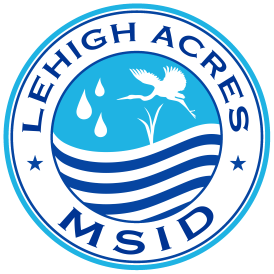 Lehigh Acres Municipal Services Improvement District (LA-MSID) is celebrating its’ 65th anniversary by burying a time capsule commemorating the rich history and heritage of Lehigh Acres. You can be part of the project by purchasing a stone that will be engraved and decoratively placed around the time capsule. The donation amount to have a stone engraved is $30/stone and there are only a limited number available. The stones are remnants of the historic “Welcome to Lehigh Acres” sign and will be preserved in the time capsule and through this project.Donor Name: _________________________________________________________________________	
Address: _____________________________________________________________________________
City: ________________________________  State: ______________  Zip Code: ____________________
Phone: ___________________________________  Email: _____________________________________Stone Engraving (Limited to 26 characters):|____|____|____|____|____|____|____|____|____|____|____|____|____||____|____|____|____|____|____|____|____|____|____|____|____|____|Office Use Only	Make checks payable to LA-MSID and designate “Anniversary Project” on the memo line. If paying cash, only exact change will be accepted.Received By: ___________	Forms will not be accepted without payment. The payment is a suggested donation towards the costs of the anniversary event. Date: ____________	Forms and payment are due by April 29th. They can be returned via mail or in-person to the LA-MSID office at 601 East County Lane, Lehigh Acres, FL 33936. Check #________	For any questions, please reach out to Alexis at ANielson@la-msid.com or call our office at 239-368-0044. Cash